Data Privacy Professional Support Lawyer (PSL)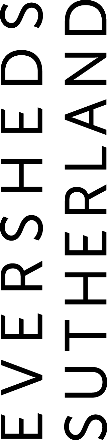 Practice Group:	Company CommercialType of Vacancy: 	Permanent Full time/Part time: 	Full-Time or Part-TimeLocation: 		London, Birmingham, Cambridge, LeedsAbout Eversheds SutherlandAs a global top 10 law practice, Eversheds Sutherland provides legal advice and solutions to an international client base which includes some of the world’s largest multinationals. Our teams of lawyers around the world operate seamlessly to deliver the legal know-how and strategic alignment that clients need from their advisors to help further their business interests. Clients describe us as creative and well- versed in cutting edge legal work – we listen well in order to understand how and where we can be most effective and add the greatest value. Our values As a purpose-led organisation, we are proud of our culture and the values that guide our behaviour: Collaborative, Creative, Professional, Inclusive, OpenThese key five values we work by, which underpin everything we do and when we meet we’ll be keen to see how they are important to you.The TeamThe Eversheds Sutherland privacy, information and cybersecurity law group has outstanding experience and depth, that truly sets it apart from other firms. We are adept at providing advice domestically in the UK or providing guidance from around the world and regularly win global privacy, information and cyber law mandates.  With over 30 lawyers located in the UK and over 150 internationally, there are few to match the scale of our specialist team.  Small wonder our lawyers and team are recognised by legal directory Chambers and Legal 500 as leaders in the field. We are ranked in Chambers and Partners 2022, feedback about our team included: "The team has a deep bench, wide breadth of expertise and the capacity to respond to last-minute requests without exception"; and "Their pragmatic approach and their ability to provide solutions in light of the specific circumstances of the queries are outstanding".The RoleThis is an exciting role in which you will take on a very broad spectrum of privacy, information and cybersecurity matters – from the more traditional knowledge related tasks to leading edge projects such as helping the firm and our clients navigate the most recent developments in this ever-evolving space, supporting the creation and delivery of internal-facing and external-facing know-how on strategic issues relevant to our area of law and deploying legal technology, to improve our knowledge-related systems and processes.We pride ourselves on the highly collegiate and collaborative spirit of our group, and regular interaction with your fee-earning team members is actively encouraged. You will work very closely with our privacy, information and cybersecurity team in the UK (including specialists based in Birmingham, Cambridge, Leeds and London). You will also provide direct support to our core global data privacy team (including our specialists in wider Europe and the United States) and offer strategic assistance to other offices in the international network as may be required from time to time.Typical tasks include:updating and writing team guidance notes and toolkits;drafting/updating/managing/improving the content of team and firmwide precedents;researching and writing internal and client facing bulletins including our quarterly publication Updata, briefings and horizon scanning reports;collating  current awareness and sector hot topics, with recourse to market source providers, and also leading on sector critical matters with the support of senior team partners and senior assistants;planning and developing our ongoing team training, including vetting of training materials, writing/updating training materials, presenting sector critical training (both face to face and online), as well as presenting at both a data privacy and general commercial contracting level as part of our very successful annual NQ induction course;managing the team knowhow bank with the support of PSL team assistants;supporting key clients with training and knowledge services;liaising with the Eversheds Sutherland Legal Technology Group in respect of IT developments for the use of the data privacy team; supporting the UK privacy team on ad hoc queries and work process improvement initiatives (firm wide and team wide); andsupporting our internal Governance and Compliance team and our Data Protection Officer on ad hoc queries and internal data policies and procedures.You will work very closely with our commercial  team PSLs and with other PSLs in the wider Company Commercial Group, and that wider team of PSLs works closely as a team, sharing experiences and best practice and delivering projects across the whole Company Commercial Group practice group.  You will benefit from the support of all partners in the UK Privacy, Information and Cybersecurity team (including our Co-Lead of Global Cybersecurity and Data Privacy) and from a team of PSL support assistants.Skills and experience:Our preferred candidate will: 
• Have strong post qualification experience in privacy, information and cybersecurity related law, ideally with a focus on data protection and transparency laws (FOIA and EIR). Experience as a PSL is helpful but not essential. 
• Be a team player and a self-starter with a wide commercial perspective and a strong desire to be creative, do things differently and better with the support of the privacy, information and cybersecurity team. 
• Have a strong interest in black letter law, excellent technical skills and an eye for detail. Flexible working We are currently working flexibly across all of our offices under our new blended working policy. This sees us in the office a minimum of two days a week with one of those days being a team day. We're a modern, progressive law firm. We think differently and we've built a culture where individual skills and personalities can shine through. At Eversheds Sutherland, we believe that innovation comes from a culture of genuine equality and diversity and we are happy to discuss any reasonable adjustments individuals may require in the recruitment process, or once in post.